Nutrition Health Promotion												Rec Social in Site ActivityCounseling 														Main Office: 1438 Kennedy Street, NW 20011Phone: 202 882-1160www.terrificinc.org  
 TERRIFIC, Inc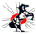 Events in August: National Liver Awareness Month     														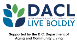 COLUMBIA HEIGHTS OCTOBER 2022 ACTIVITY CALENDARCOLUMBIA HEIGHTS OCTOBER 2022 ACTIVITY CALENDARCOLUMBIA HEIGHTS OCTOBER 2022 ACTIVITY CALENDARCOLUMBIA HEIGHTS OCTOBER 2022 ACTIVITY CALENDARCOLUMBIA HEIGHTS OCTOBER 2022 ACTIVITY CALENDARCOLUMBIA HEIGHTS OCTOBER 2022 ACTIVITY CALENDARMONDAYTUESDAYWEDENSDAYTHURSDAYFRIDAY3  10:00 am WelcomeHealth Promotion  Games with Dennis (Virtual)  11:00 am Arts & crafts  12:00 pm Lunch  1:00 pm TERRIFIC Taste410:00 am WelcomeHealth Promotion11:00 Music Appreciation12:00 pm Lunch1:00 pm TERRIFIC Taste510:00 am WelcomeHealth Promotion  Games with Dennis (Virtual)  11:00 am Chat and Chew   12:00 pm Lunch  1:00 pm TERRIFIC Taste6
10:00am WelcomeHealth Promotion11:00am Enrichment Activity12:00pm Lunch1:00pm Terrific Taste710:00am WelcomeHealth Promotion11:00am Arts & Crafts12:00pm Lunch1:00pm Terrific Taste1010:00 am WelcomeHealth Promotion Games with Dennis (Virtual) 11:00 am Trivia 12:00 pm Lunch1:00 pm TERRIFIC Taste1110:00am WelcomeHealth Promotion11:00am Woman King Movie Theater Trip 11:00am Arts & Crafts12:00pm Lunch1:00pm Terrific Taste1210:00am WelcomeHealth Promotion11:00am Nutrition EducationGames with Dennis (Virtual)11:00am Trivia12:00pm Lunch1:00pm Terrific Taste1310:00am WelcomeHealth Promotion11:00am Brain Teasers12:00pm Lunch1:00pm Terrific Taste1410:00am WelcomeHealth Promotion11:00am Golden Corral Trip 11:00am Commonyms12:00pm Lunch1:00pm Terrific Taste1710:00am WelcomeHealth PromotionGames with Dennis (Virtual)11:00am Commonyms12:00pm Lunch         1:00pm Terrific Taste1810:00am WelcomeHealth Promotion10:30am Farmers Market Trip11:00am Brain Teasers12:00pm Lunch1:00pm Terrific Taste1910:00am WelcomeHealth PromotionGames with Dennis (Virtual)11:00am Music Appreciation12:00pm Lunch1:00pm Terrific Taste2010:00am WelcomeHealth Promotion11:00am Enrichment Activity12:00pm Lunch1:00pm Terrific Taste2110:00am WelcomeHealth Promotion11:00am Arts & Crafts12:00pm Lunch1:00pm Terrific Taste2410:00am WelcomeHealth PromotionGames with Dennis (Virtual)11:00am Mindfulness12:00pm Lunch1:00pm Terrific Taste2510:00am WelcomeHealth Promotion11:00am Word Search12:00pm Lunch1:00pm Terrific Taste2610:00am WelcomeHealth PromotionGames with Dennis (Virtual)11:00am Arts & Crafts 12:00pm Lunch1:00pm Terrific Taste2710:00am WelcomeHealth Promotion11:00am Enrichment Activity12:00pm Lunch1:00pm Terrific Taste2810:00am WelcomeHealth Promotion11:00am Commonyms12:00pm Lunch1:00pm Terrific Taste3110:00am WelcomeHealth Promotion11:00am Arts & Crafts12:00pm Lunch1:00pm Terrific Taste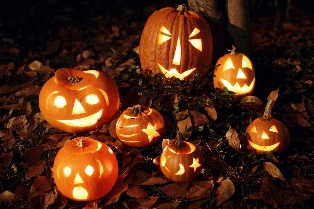 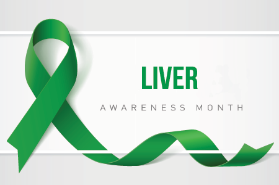 